| Force | Pressure | Temperature | SwitchPressure sensors for industrial applications Model P3297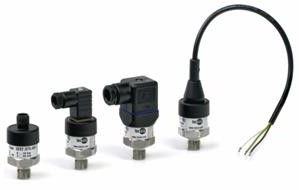 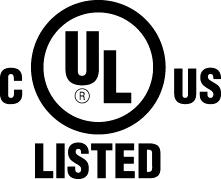 Non linearity 0.5% (option 0.25%)Standard output:	4...20 mA; 2-wireor	0...5 VDC; 3-wire or	0...10 VDC; 3-wire or 0.5	4.5 VDC; 3-wireor 0.5	4.5 VDC ratiometricDescriptionRobustness and long-term stability during operation are the strengths of this compact pressure sensor for general industrial applications.The materials and technologies used make these sensors suitable for applications with aggerssive media. Welded connections between pressure cell and process connection require no  sealing elements and make the measuring system particularly resistant to mechanical shock and vibration. The compact design makes these  sensors interesting for room critical applications.A wide variety of electrical connections and pressure ports simplifies the adaptation to different applications. The pressure sensor is internationally certified and ready for global deployment.The pressure sensors comply with electromagnetic compatibility requirements (EMC) as per EN 61326.FeaturesO Measuring range from 0...1 bar to 0...600 bar O Medium wetted parts of stainless steelO High EMC protection according to EN 61 326 O Compact instrument sizeO No internal sealing elementsO Highly resistance to shock and vibration O For dynamic or static measurementsMeasuring rangeGauge pressure	0…1 bar to 0…600 bar-1…0 bar to -1…+24 barApplicationsHydraulics and pneumatics Pumps and compressors Building automationTest stand constructionMachine and apparatus constructionModel: P3297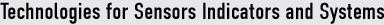 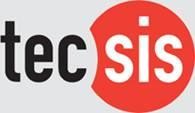 Technical Dataprotection.1) According to IEC 61298-22) Including non linearity, hysteresis, non repeatability, variation of zero point and finale value (is equal to error according to IEC 61298-2).3) By option: accuracy 0.5% and signal 0…5V is accuracy 0.6%4) The specified protection class (according to IEC 60529) only applies when plugged in using mating connectors with correspondingDimension (mm)Caseconnector according to DIN EN 175301 – 803 Form Aconnector according to DIN EN 175301 – 803 Form Ccircular plug-in connector M12x1Cable outlet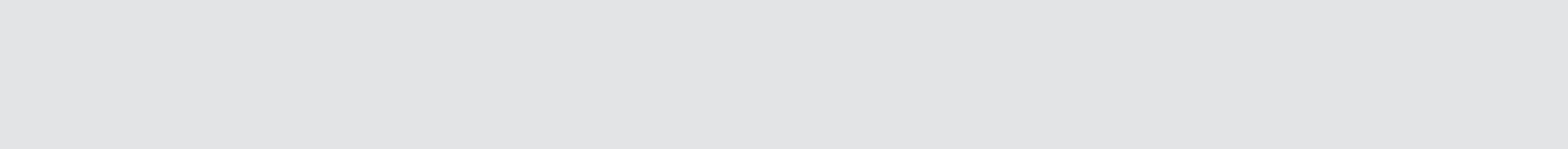 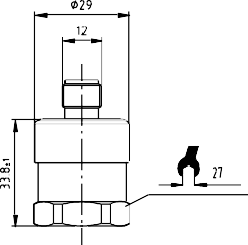 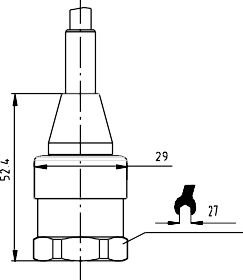 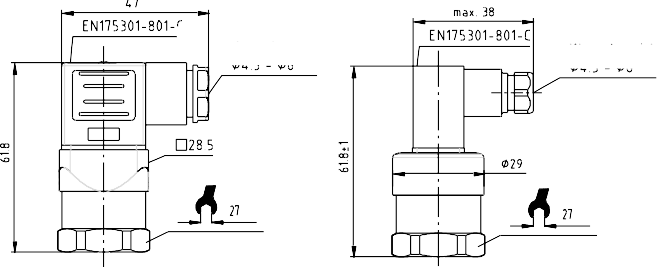 Pressure connectionsG 1/2 B	G 1/4 B	G 1/8 B	G 1/2 DIN 3852-E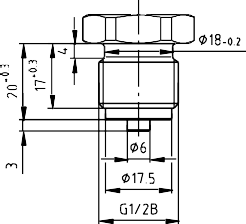 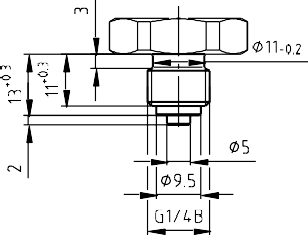 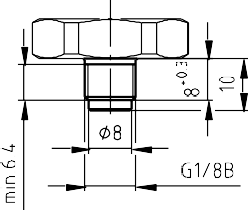 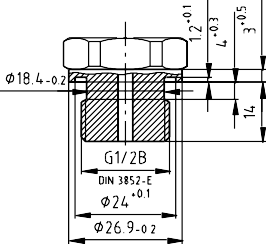 G 1/4 A DIN 3852-E	1/2 NPT	1/4 NPT	R 1/2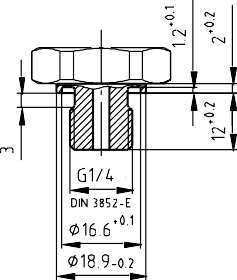 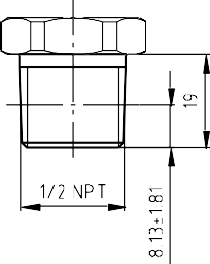 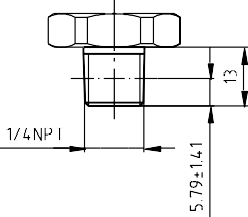 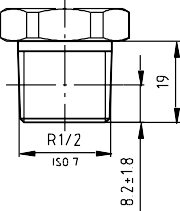 R 3/8	R 1/4	G 1/4  female	1/4 NPT female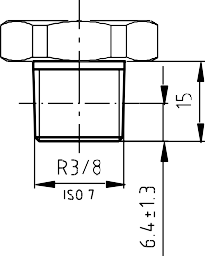 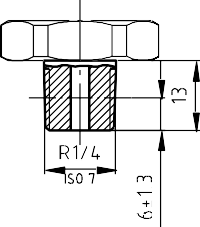 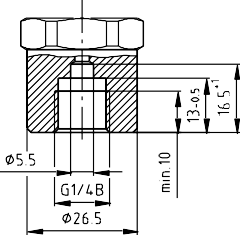 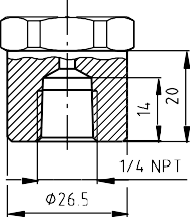 M20 x 1,5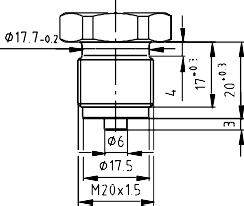 Electrical connectorTwo-wire systemConnector according to DIN EN 175301-803 Form A with junction boxConnector according to DIN EN 175301-803 Form C with junction box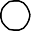 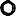 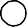 E-001E-005Circular plug-in connector M12x1	Cable outletE-033E-015Three-wire systemConnector according to DIN EN 175301-803 Form A with junction boxConnector according to DIN EN 175301-803 Form C with junction box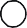 E-002	E-006Circular plug-in connector M12x1	Cable outletE-034E-017Modifications reservedtecsis GmbHCarl-Legien Str. 40-44D-63073 Offenbach / MainSales NationalSales Internationale-Mail: info@tecsis.deDE 708 k 02/2016Tel.: +49(0) 69 / 5806-0Fax: +49(0) 69 / 5806-7788Fax: +49(0) 69 / 5806-7788Internet: www.tecsis.dep. 1 / 4ModelP3297P3297Pressure typepositive and negative gauge pressure absolut pressure on requestpositive and negative gauge pressure absolut pressure on request- Measuring range [bar]0...1 bar to 0…600 bar-1..0 bar to -1…+24 bar0...1 bar to 0…600 bar-1..0 bar to -1…+24 bar- overrange limit [bar]x 2x 2- burst pressure [bar]x 6x 6Sensor elementpiezoresistive to 0..6 bar, thin film as of 0..10 barpiezoresistive to 0..6 bar, thin film as of 0..10 barOutput signal4...20 mA0...5 VDC1...5 VDC0...10 VDC0.5	4.5 VDC0.5	4.5 VDCwirewire3- wire3- wire3- wire ratiometricNon linearity1) 0.5% of F.S.; option: 0.25% of F.S. 0.5% of F.S.; option: 0.25% of F.S.Accuracy 2) 1.0% of F.S.; option: 0.5% of F.S. 3) 1.0% of F.S.; option: 0.5% of F.S. 3)Zero Drift 0,5% of F.S. (typ.),  0,8% of F.S. (max.) 0,5% of F.S. (typ.),  0,8% of F.S. (max.)Non-repeatability 0.1% of F.S. 0.1% of F.S.Long-term Drift 0.1% of F.S. (by reference conditions) 0.1% of F.S. (by reference conditions)Materialnot wetted parts medium wetted partsstainless steel 316L, HNBR, PAstainless steel 316L (from 0…10 bar rel. 13-8PH)stainless steel 316L, HNBR, PAstainless steel 316L (from 0…10 bar rel. 13-8PH)Pressure connectionG 1/4 according to DIN 3852-E G 1/4 according to EN 837G 1/2 according to EN 837 1/4 NPT1/2 NPT, other pressure connection on requestG 1/4 according to DIN 3852-E G 1/4 according to EN 837G 1/2 according to EN 837 1/4 NPT1/2 NPT, other pressure connection on requestElectrical connectionconnector DIN EN 175301-803 Form A with junction box connector DIN EN 175301-803 Form C with junction box circular plug-in connector M12x1 (4-pin)cable outlet: 2m, other electrical connection on requestconnector DIN EN 175301-803 Form A with junction box connector DIN EN 175301-803 Form C with junction box circular plug-in connector M12x1 (4-pin)cable outlet: 2m, other electrical connection on requestPower supply / load 4...20 mA8...30 VDCRA []  (UB [V] – 8V) / 0.02A0…1...5 V8...30 VDC> max. output / 1 mA0...10 V14...30 VDC> max. output / 1 mA0.5	V8…30 VDC> max. output / 1 mA0.5 ... 4.5 V ratiometric5 VDC ± 10%RA > 4.5kReponse time 4ms within 10% to 90% of F.S. 4ms within 10% to 90% of F.S.RoHS-conformityyesyesApproval according tocULuscULusCE-conformance2004/108/EWG interference emission and interference resistance to EN 61 326 interference emission limit class B97/23/EG pressure gauge code2004/108/EWG interference emission and interference resistance to EN 61 326 interference emission limit class B97/23/EG pressure gauge codeElectrical protectionspolarity, overvoltage and short-circuit protectionpolarity, overvoltage and short-circuit protectionIngress protection(per IEC 60529)4Plug DIN EN 175301-803: IP 65Circular Connectors M12x1: IP 67 Cable output: IP 67Plug DIN EN 175301-803: IP 65Circular Connectors M12x1: IP 67 Cable output: IP 67Temperature influence 1% typ.  2.5% max.in range 0…80°C 1% typ.  2.5% max.in range 0…80°CTemperature rangescompansated range0...80°C0...80°Cstorage-20...80°C (Option: -30..100°C)-20...80°C (Option: -30..100°C)media0...80°C (Option: -30..100°C)0...80°C (Option: -30..100°C)ambient0...80°C (Option: -30..100°C)0...80°C (Option: -30..100°C)Load capacityshock (mechanical) vibration (under resonance)500g acc. to IEC 60068-2-2710g acc. to IEC 60068-2-6500g acc. to IEC 60068-2-2710g acc. to IEC 60068-2-6Weightapprox. 80gapprox. 80g